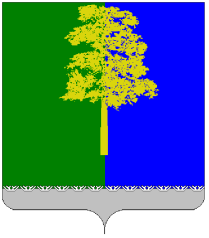 Муниципальное образование Кондинский районХанты-Мансийского автономного округа – ЮгрыАДМИНИСТРАЦИЯ КОНДИНСКОГО РАЙОНАУПРАВЛЕНИЕ ОБРАЗОВАНИЯ

ПРИКАЗот «11» февраля  2021 года                                                                  № __82_пгт. МеждуреченскийО результатах оценки эффективности и результативности выполнения муниципальных заданий на оказание муниципальных услуг за 2020 годВ соответствии с п. 10 ст.2 постановления администрации Кондинского  района от 14 августа 2017 года  № 1256 «О порядке формирования муниципального задания на оказание муниципальных услуг (выполнение работ) муниципальными учреждениями Кондинского района и финансовом обеспечении его выполнения»,  приказа управления образования от 21 ноября 2017 года № 839 «Об утверждении Порядка по осуществлению контроля за выполнением муниципального задания на оказание муниципальных услуг (выполнение работ) бюджетными и автономными муниципальными  образовательными организациями приказываю:Утвердить:Результаты оценки эффективности и результативности выполнения муниципальных заданий на оказание муниципальных услуг подведомственными организациями за 2020 год (приложение 1).План мероприятий по решению проблем, выявленных по результатам оценки эффективности и результативности выполнения муниципальных заданий на оказание муниципальных услуг подведомственными организациями за 2020 год (приложение 2).2.Заместителю начальника управления образования М.А. Козловой:2.1.Разместить на официальном сайте органов местного самоуправления Кондинского района в сети Интернет:2.1.1. Результаты оценки эффективности и результативности выполнения муниципальных заданий на оказание муниципальных услуг подведомственными организациями за 2020 год. 2.1.2. План мероприятий по решению проблем, выявленных по результатам оценки эффективности и результативности выполнения муниципальных заданий на оказание муниципальных услуг подведомственными организациями за 2020 год.3.Контроль за выполнением данного приказа оставляю за собой.Начальник  управления образования                                      Н.И. СусловаПриложение 1 к приказу управления образованияот  11.02.2021_______№__82___Результаты оценки эффективности и результативности выполнения муниципальных заданий на оказание муниципальных услуг подведомственными организациями за 2020 годПриложение 2 к приказу управления образованияот _11.02.2021_______№__82___План мероприятий по решению проблем, выявленныхпо результатам оценки эффективности и результативности выполнения муниципальных заданий на оказание муниципальных услуг (выполнение работ) подведомственными организациями, за 2020 годНаименование ГРБС: Управление образования администрации Кондинского районаНаименование учрежденияНаименование муниципальных услуг (работ)Значение оценки (%)Значение оценки (%)Значение оценки (%)Значение оценки (%)Интерпретация оценкиНаименование учрежденияНаименование муниципальных услуг (работ)К1К2К3Итоговая оценка выполнения МЗИнтерпретация оценки1234567Муниципальное бюджетное дошкольное образовательное учреждение детский сад «Красная шапочка»Муниципальная услуга «Реализация основных общеобразовательных программ дошкольного образования». Муниципальная услуга «Присмотр и уход»100100100100100100100100муниципальное задание выполнено в полном объёмемуниципальное задание выполнено в полном объёмеМуниципальное бюджетное дошкольное образовательное учреждение детский сад «Сказка»Муниципальная услуга «Реализация основных общеобразовательных программ дошкольного образования». Муниципальная услуга «Присмотр и уход»100100100100100100100100муниципальное задание выполнено в полном объемемуниципальное задание выполнено в полном объёмеМуниципальное автономное дошкольное образовательное учреждение детский сад комбинированного вида «Родничок»Муниципальная услуга «Реализация основных общеобразовательных программ дошкольного образования». Муниципальная услуга «Присмотр и уход»100100100100100100100100муниципальное задание выполнено в полном объёмемуниципальное задание выполнено в полном объёмеМуниципальное автономное дошкольное образовательное учреждение «Центр развития ребенка – детский сад «Чебурашка»Муниципальная услуга «Реализация основных общеобразовательных программ дошкольного образования». Муниципальная услуга «Присмотр и уход»100100100100100100100100муниципальное задание выполнено в полном объёмемуниципальное задание выполнено в полном объёмеМуниципальное бюджетное общеобразовательное учреждение Междуреченская средняя общеобразовательная школаМуниципальная услуга «Реализация основных общеобразовательных программ начального общего образования».Муниципальная услуга «Реализация основных общеобразовательных программ основного общего образования». Муниципальная услуга «Реализация основных общеобразовательных программ среднего общего образования».Муниципальная услуга «Реализация дополнительных общеразвивающих программ»Муниципальная услуга «Предоставление питания»10010010010010096,198,797,410096,9101,2101,2101,295102,599,110099,598,399,8муниципальное задание выполнено в полном объемемуниципальное задание выполнено в полном объемемуниципальное задание выполнено в полном объемемуниципальное задание выполнено в полном объёмемуниципальное задание выполнено в полном объёмеМуниципальное бюджетное учреждение дополнительного образования «Кондинский учебный центр»Муниципальная услуга «Реализация основных профессиональных образовательных программ профессионального обучения–программ профессиональной подготовки по профессиям рабочих, должностям служащих»100100100100муниципальное задание выполнено в полном объемеМуниципальное бюджетное учреждение дополнительного образования оздоровительно – образовательный (профильный) центр «Юбилейный»Муниципальная услуга «Реализация дополнительных общеразвивающих программ»Муниципальная работа «Организация отдыха детей и молодежи»10010010010098,510099,5100муниципальное задание выполнено в полном объемемуниципальное задание выполнено в полном объемеМуниципальное бюджетное образовательное учреждение дополнительного образования «Центр дополнительного образования»Муниципальная услуга «Организация отдыха детей и молодежи»Муниципальная работа «Организация досуга детей, подростков и молодежи»100100100100100100100100муниципальное задание выполнено в полном объемемуниципальное задание выполнено в полном объеме№Проблема, выявленная по результатам оценки эффективности и результативности выполнения муниципальных заданий на оказание муниципальных услуг(выполнение работ)Мероприятия по повышению эффективностиОтветственные должностные лицаСрок исполнения123451.Качество оказания муниципальных услуг (выполнение работ)1.Организовать на официальном сайте управления образования интерактивный опрос родителей (законных представителей) обучающихся  по направлению «Удовлетворённость родителей (законных представителей) качеством общего образования».2.Продолжить работу по широкомасштабному информированию общественности (через группы в соцсетях, на сайтах образовательных организаций) о достижениях образовательных организаций в 2021 году.3.Обеспечить привлечение к информированию о достижениях образовательных организаций членов Управляющих советов, представителей родительской общественности.4. Обеспечить освоение образовательной программы 100% обучающихся.Иконникова Н.М., начальник отдела организационно- правового обеспечения управления образования администрации Кондинского района Руководители МБОУ Междуреченская СОШ, МДОО (П)Ц «Юбилейный», МБУДО «Центр дополнительного образования»,МБУДО «Кондинский учебный центр»руководители дошкольных образовательных организаций «Сказка»«Красная шапочка»«Родничок»«Центр развития ребенка- детский сад «Чебурашка»Руководитель МБОУ Междуреченской СОШ 31.12.2021